The City School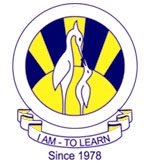 North Nazimabad Boys Campus worksheet Date: 9-11-2015Class: 10Subject: EnglishTeacher : TehminaGCE Page # 43-46Read the passage. Write down the meaning of all difficult words and.                              Write the answer in comprehension journal.